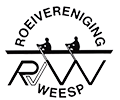 KLEDING PASDAGOp zaterdag 4 maart 2023 en zondag 5 maart van 10.30 tot 12.00 uur is er in het clubhuis een pasdag van onze recreatiekleding.We hebben polo's, t-shirts, fluorshirts met korte mouw, rode sweatshirts, etc. We willen waar mogelijk ons 'oude' bestaande logo in ere houden. Komt allen,Hetty Eilander & Elly WeststrateKledingscommissieLees meer...